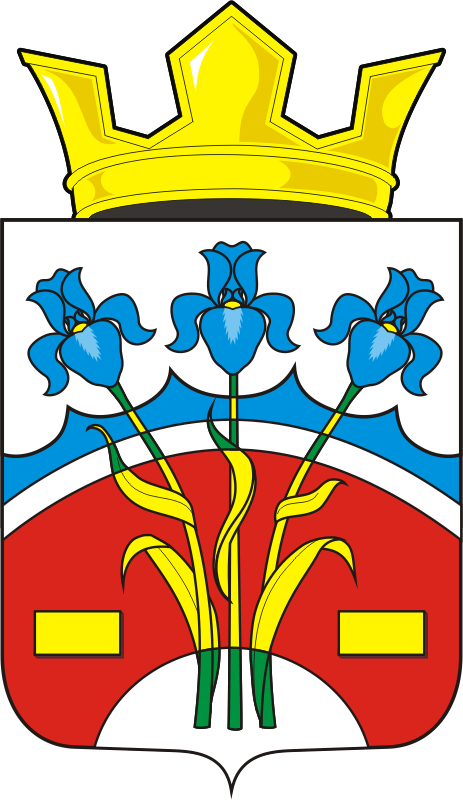 СОВЕТ ДЕПУТАТОВ МУНИЦИПАЛЬНОГО ОБРАЗОВАНИЯФЕДОРОВСКИЙ ПЕРВЫЙ СЕЛЬСОВЕТ САРАКТАШСКОГО РАЙОНАОРЕНБУРГСКОЙ ОБЛАСТИЧЕТВЕРТОГО  СОЗЫВАРЕШЕНИЕвнеочередного двадцать второго заседания Совета депутатовмуниципального образования Федоровский Первый сельсоветчетвертого созыва10.11.2022                              с. Федоровка Первая                                        № 78В соответствии со статьями 387, 394  Налогового кодекса Российской Федерации, статьей 14  Федерального закона  от 06.10.2003  № 131-ФЗ «Об  общих принципах организации местного самоуправления в Российской Федерации», руководствуясь Уставом муниципального образования Федоровский Первый сельсовет Саракташского района Оренбургской  области Совет депутатов Федоровского Первого сельсовета РЕШИЛ:1. Внести в Положение о земельном налоге, утвержденное решением Совета депутатов Федоровского Первого сельсовета Саракташского района Оренбургской области от  26.11.2019 № 123 «Об утверждении Положения о земельном налоге» с изменениями, внесенными решениями от 28.10.2021 № 48, следующие изменения: в абзаце 2 раздела II «Налоговые ставки» цифру «0,25» заменить  на цифру «0,3».2. Настоящее решение подлежит обнародованию, опубликованию в районной газете «Пульс дня» и размещению на официальном сайте муниципального образования Федоровский Первый сельсовет Саракташского района Оренбургской области.3. Установить, что настоящее решение вступает в силу по истечении одного месяца со дня его официального опубликования, но не ранее  1 января 2023 года.4. Контроль за исполнением настоящего решения возложить на постоянную комиссию по бюджетной, налоговой и финансовой политике, собственности и экономическим вопросам, торговле и быту (Кирюхина Е.А.).Председатель Совета депутатов                                                      А.Н. БогряковГлава сельсовета                                                                             А.А. ХлопушинО внесение изменений в решение Совета депутатов Федоровского Первого сельсовета Саракташского района Оренбургской области от 26.11.2019 № 123 «Об утверждении Положения о земельном налоге» 